Единая методическая тема: «Совершенствование учебно-воспитательного процесса и внедрение оценки готовности выпускников колледжа к выходу на рынок труда».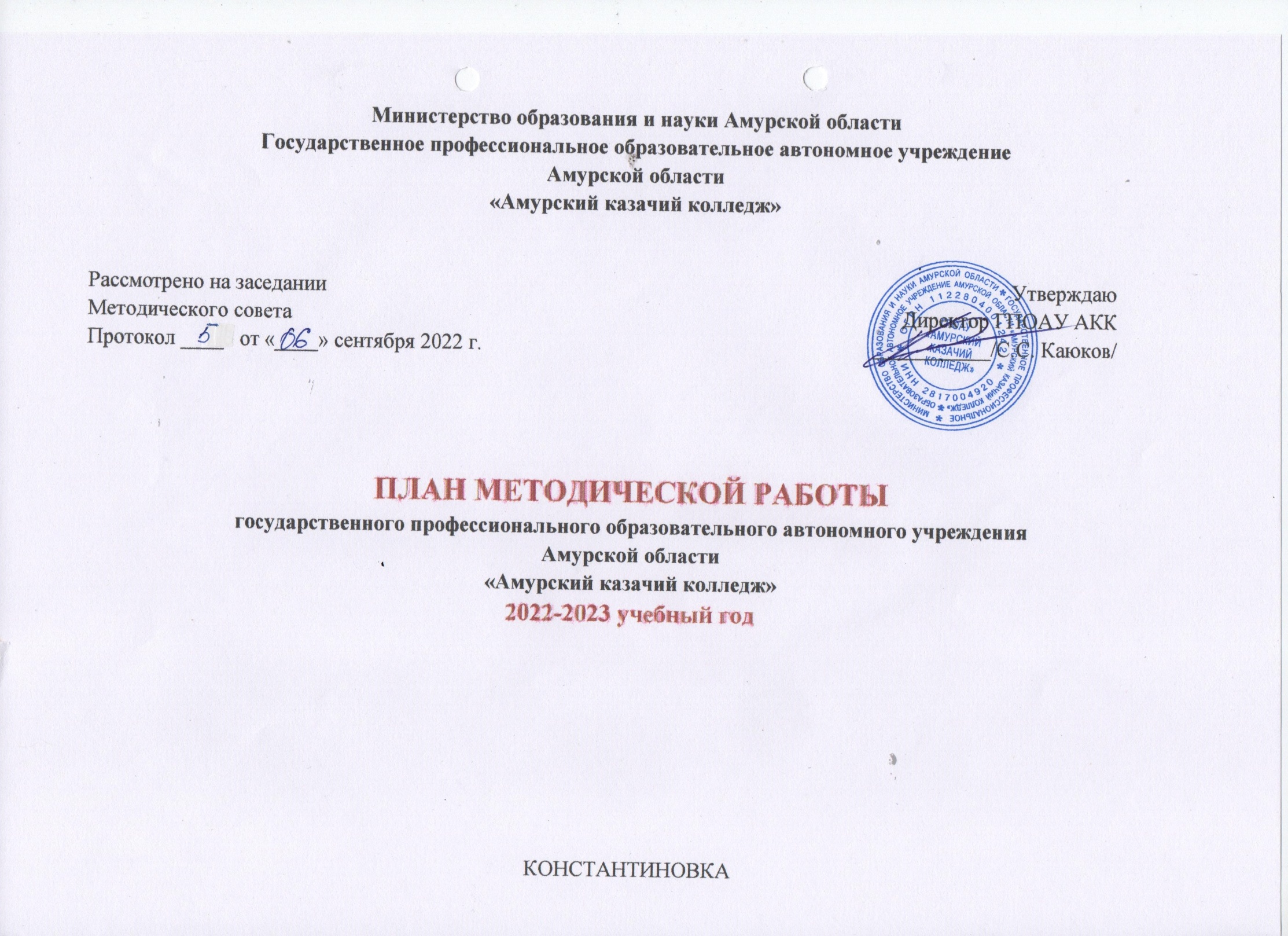 Цель: Методическое, организационно-содержательное, информационное, экспертное сопровождение педагогических работников и создание условий повышения качества содержания образовательных программ, реализуемых в колледже в соответствии со стратегией развития подготовки рабочих кадров для региона.В 2022 – 2023 учебном году работа над единой методической темой колледжа создаст условия для получения предложений от работодателей по трудоустройству студентов колледжа по всем профессиям.Оценка готовности выпускников колледжа к выходу на рынок труда предполагает решение следующих задач:Изучение методологии аттестации обучающихся и оценке полученных компетенций студентами и выпускниками колледжа, их готовности к выходу на рынок труда.Учет проф. стандартов при разработке образовательных профессиональных программ.Формирование концептуальных подходов к использованию и обновлению учебных пособий, восполнение нехватки учебников по профессиональным модулям.Повышение качества подготовки педагогов посредством методик и технологий преподавания с учетом профессиональной направленности программ СПО, включением элементов интенсивного обучения, прикладных модулей, применением ДОТ и ЭО, сетевых форм обучения, участия в проведении ежегодных всероссийских проверочных работ.Повышение доступности и качества профобразования для лиц с инвалидностью и ОВЗ.Проведение фестивалей профессий и профориентационного тестирования школьников в рамках федерального проекта «Билет в будущее».Организация открытых онлайн-уроков с учетом опыта цикла «Проектория», направленных на раннюю профориентацию, популяризацию рабочих профессий и образа профессионала среди обучающихся общеобразовательных организаций.Повышение квалификации педагогов по применению новых методик преподавания общеобразовательных дисциплин с учетом профессиональной направленности программ СПО, реализуемых на базе основного общего образования.Формирование современного набора педагогических компетенций, необходимых для работы в СПО в условиях обновления его инфраструктуры, содержания и технологий.Участие в ежегодном региональном конкурсе «Мастер года».Выявление и поощрение талантливых и инициативных мастеров производственного обучения, расширения творческих связей и обмена новыми идеями и достижениями, повышения уровня профессионализма и развития потребностей в совершенствовании мастерства, распространения передового опыта педагогической деятельности в системе СПО.Формирование электронного банка рабочих программ, методических разработок в соответствии с требованиями СМК к оформлению и хранению документов. Методическая работа направлена на обеспечение целенаправленного развития педагогической деятельности.Принципы методической работы:рациональность – анализ результатов деятельности методической работы и постановка посильных целей и задач;актуальность – направленность методической работы на решение актуальных проблем и вопросов образовательного процесса;системность – выработка целостной системы к подходам в методической работе, единство целей и задач, форм и методов работы с педагогическими кадрами;комплексность – организация взаимосвязи всех сторон и направлений повышения квалификации преподавателей и мастеров производственного обучения;дифференцированность – реализация разного подхода к педагогическим работникам;оперативность, мобильность – гибкое реагирование на все изменения, перестройка в случае необходимости методической работы.Источники формирования содержания методической работы:федеральные законы Российской Федерации;нормативно-правовые документы министерства образования и науки РФ, министерства образования и науки Амурской области;Федеральные государственные образовательные стандарты СПО, учебные планы, учебные программы;программа развития колледжа;новые педагогические исследования, инновации, введения и новшества, раскрывающие по-новому содержание методической работы;информация о массовом и передовом опыте методических служб в системе СПО.Для достижения поставленных задач определены направления развития научно-методической работы в соответствии с единой методической темой:научно-методическое сопровождение реализации ФГОС СПО;создание необходимых условий для разработки и внедрения современных образовательных технологий;внедрение современных систем оценивания качества обучения и отслеживание результатов;совершенствование педагогического мастерства педагогических работников по овладению новыми образовательными технологиями, раскрытие их творческого потенциала в условиях инновационной деятельности;активизация работы преподавателей по темам самообразования;распространение передового педагогического опыта.Основные формы методической работы:Коллективные:тематические и организационные педагогические советы;инструктивно-методические совещания (по мере необходимости).Групповые:заседания методического совета;заседания методических объединений;семинары для педагогических работников;временные творческие коллективы;школа молодого педагога;проведение предметных и профессиональных недель (декад);экскурсии;выставки.Индивидуальные:работа над темами по самообразованию;открытые уроки и мероприятия, мастер-классы;организация и контроль прохождения курсов повышения квалификации и стажировок педагогическими работниками;обобщение собственного педагогического опыта и его предоставление на различных уровнях;изучение литературы по профилю;использование Интернет-ресурсов;консультации;наставничество.Методический кабинет продолжает свою работу на основе сотрудничества с образовательными учреждениями СПО, работодателями, социальными партнерами колледжа, с председателями МО, библиотекой, другими структурными подразделениями колледжа. Методическая служба продолжает принимать участие в работе педагогического совета, методического совета, а также в коллективных мероприятиях (научно-практических конференциях, круглых столах, конкурсах, работе творческих объединений и т.п.). Следование стратегии сотрудничества внутри структурных подразделений колледжа с участием руководителей является основной организационной целью методической работы.Следует отметить, что процесс методической работы невозможен без активной творческой и систематической деятельности преподавателей, а ее результаты будут зависеть от степени вовлечения в разнообразные ее виды всех членов педагогического коллектива. Опора на инициативу, интересы, возможности и способности каждого педагога как личности – важное условие эффективности методической работы.Методический совет колледжаЦель работы: организация и координация методического обеспечения учебно-воспитательного процесса, совершенствование методического обеспечения роста профессионального мастерства педагогов. Задачи:Создание условий для удовлетворения информационных, учебно-методических, организационно-педагогических и образовательных потребностей педагогов.Обеспечение внедрения в образовательный процесс информационно-коммуникационных технологий, электронных средств обучения.Трансляция эффективной педагогической практики применения современных приёмов, методик и технологий обучения через систему семинаров, проведения мастер-классов, открытых занятий, тренингов.Обеспечение информационно-методической поддержки в работе с одаренными и талантливыми детьми.Обеспечить методическим и психолого-педагогическим сопровождением инновационную деятельность.Формирование банка информации методического обеспечения, создание условий для оптимального доступа педагогов к необходимой информации. Содержание, направления деятельности:методический совет формирует цели и задачи методического обеспечения УВП и методической учебы;  определяет содержание, формы и методы повышения квалификации педагогов;  осуществляет планирование, организацию и регулирование методической учебы педагогических кадров, анализ и оценку ее результатов;  решает педагогические проблемы, связанные с методическим обеспечением УВП и методической работой;  разрабатывает систему мер по изучению педагогической практики, обобщению и распространению опыта;  руководит и контролирует работу методического объединения;  принимает участие в комиссии по аттестации педагогических кадров колледжа на соответствие занимаемой должности.ПЛАН МЕТОДИЧЕСКОЙ РАБОТЫ НА 2022 – 2023 УЧЕБНЫЙ ГОДПЛАН РАБОТЫ ШКОЛЫ НАЧИНАЮЩЕГО ПЕДАГОГАЗадачи работы: 1. Удовлетворить потребность молодых педагогов в непрерывном образовании и оказать им помощь в преодолении профессиональных затруднений. 2. Создать условия для совершенствования профессиональных компетенций молодого педагога и организации воспитания профессиональных компетенций, обучающихся в процессе преподавания дисциплин. 3. Способствовать формированию индивидуального стиля деятельности педагога.ПЛАН РАБОТЫ МЕТОДИЧЕСКОГО КАБИНЕТАПЛАН РАБОТЫ ПО АТТЕСТАЦИИ ПЕДАГОГИЧЕСКИХ РАБОТНИКОВ КОЛЛЕДЖАПЛАН РАБОТЫ ПЕДАГОГИЧЕСКОГО СОВЕТА КОЛЛЕДЖАПЛАН – ГРАФИК ПРОХОЖДЕНИЯ АТТЕСТАЦИИ НА 2022 – 2023 УЧЕБНЫЙ ГОД ПЛАН – ГРАФИК ПРОВЕДЕНИЯ ПРЕДМЕТНЫХ ДЕКАДна 2022-2023 учебный годПЛАН – ГРАФИК ОТКРЫТЫХ ЗАНЯТИЙ, ВНЕАУДИТОРНЫХ МЕРОПРИЯТИЙна 2022-2023 учебный год (отделение №2)ПЛАН – ГРАФИК ВЗАИМОПОСЕЩЕНИЯ УЧЕБНЫХ ЗАНЯТИЙ НА 2022 – 2023 УЧЕБНЫЙ ГОДЧЛЕНЫ МЕТОДИЧЕСКОГО ОБЪЕДИНЕНИЯ ПРЕПОДАВАТЕЛЕЙ (отделение №2)ПЛАН – ГРАФИК ВЗАИМОПОСЕЩЕНИЯ УЧЕБНЫХ ЗАНЯТИЙ НА 2022 – 2023 УЧЕБНЫЙ ГОДЧЛЕНЫ МЕТОДИЧЕСКОГО ОБЪЕДИНЕНИЯ ПРЕПОДАВАТЕЛЕЙЦели посещения:Методика проведения контроля знаний.Оказание методической помощи.Методика закрепления знаний, умений и навыков.Информационное обеспечение учебного занятия.Организация практического занятия.Использование технических средств обучения.Наличие и качество учебно-планирующей документации.Применение инновационных методов обучения.Организация урока.Изучение опыта.Использование межпредметных связей.Профессиональная направленность.МО преподавателей общеобразовательных дисциплин Раздел 1. Организационно-педагогическая деятельность.Раздел 2. Учебно-методическая деятельностьРаздел 3. Повышение квалификации педагоговРаздел 4. Мероприятия по усвоению обязательного минимума образования по предметам.Раздел 5. Организация внеклассной работы по предметам.Проблема: работа в условиях ФГОС и требованиями СПО.Цель: совершенствование педагогического мастерства в сфере формирования компетентностей студентов, универсальных учебных действий (УУД) в рамках ФГОС путём внедрения в учебно-воспитательный процесс современных образовательных технологий, отвечающих требованиям СПО.Задачи:1. Внедрение в практику работы всех преподавателей общеобразовательного и специального циклов современных образовательных технологий, направленных на формирование компетентностей обучающихся, УУД.2. Формирование творческую продуктивность и саморазвитие педагогов.3. Ознакомление преподавателей общеобразовательного цикла с современными образовательными технологиями.4. Применение информационных технологий для развития познавательной активности и творческих способностей студентов.5. Осуществление психолого-педагогической поддержки слабоуспевающих студентов.6. Выявление и организация индивидуальной работы с одаренными детьми.7. Повышения уровня компетентности ИПР, профессионализма.Ожидаемые результаты работы:- рост качества знаний обучающихся;-овладение преподавателями общеобразовательного системой преподавания предметов в соответствии с требованиями СПО;-создание условий в процессе обучения для формирования у обучающихся ключевых компетентностей, УУД.Направления работы:1. Аналитическая деятельность:Изучение направлений деятельности преподавателей общеобразовательного (тема самообразования).Анализ работы педагогов с целью оказания помощи.2. Информационная деятельность:Изучение новинок методической литературы в целях совершенствования педагогической деятельности.Пополнение тематической папки «Методическое объединение преподавателей общеобразовательного цикла».3. Организация методической деятельности:Выявление затруднений, методическое сопровождение и оказание практической помощи педагогам в осуществлении деятельности по ФГОС.Организационные формы работы:1. Заседания методического объединения.2.Методическая помощь и индивидуальные консультации по вопросам преподавания предметов общеобразовательного цикла, организации внеклассной деятельности.3. Взаимопосещение занятий преподавателей общеобразовательного и профессионального цикла.4.Выступления преподавателей общеобразовательного цикла на МО, практико-ориентированных семинарах, педагогических советах.5. Повышение квалификации преподавателей общеобразовательного цикла на курсах.ПЛАН ЗАСЕДАНИЙ ПРЕПОДАВАТЕЛЕЙ ПЦК ОБЩЕОБРАЗОВАТЕЛЬНЫХ ДИСЦИПЛИНПЛАН РАБОТЫ МЕТОДИЧЕСКОГО ОБЪЕДИНЕНИЯ ПРЕПОДАВАТЕЛЕЙ ОБЩЕОБРАЗОВАТЕЛЬНЫХ ДИСЦИПЛИН на 2022-2023 учебный годЦЕЛИ И ЗАДАЧИ МО ОБЩЕОБРАЗОВАТЕЛЬНЫХ ДИСЦИПЛИН1.Учебно-программное и учебно-методическое обеспечение освоения учебных дисциплин по специальностям.2.Моделирование системы работы, обеспечивающей формирование общих и профессиональных компетенций повышение профессионального уровня педагогических работников.3.Реализация инновационных педагогических и информационных технологий в образовательном процессе, направленных на формирование профессионально и социально значимых компетенций.4.Изучение и распространение передового педагогического опыта, оказание помощи начинающим преподавателям в овладении педагогическим мастерством.Цель: создание оптимальных условий для развития профессионального роста и повышения педагогической компетентности педагогов в соответствии с ФГОС СПО.Задачи:1.Продолжить работу по совершенствованию педагогического мастерства преподавателей МО, а также изучению и внедрению в практику новых педагогических технологий;2.Продолжить организацию работы по обобщению передового педагогического опыта преподавателей;3.Активно внедрять новые методики преподавания в целях развития познавательного интереса обучающихся и формирования у них самостоятельной деятельности в рамках ФГОС;4.Развить учебно-исследовательскую деятельность, формирование интереса обучающихся к получаемой профессии посредством урочной и внеурочной работы, реализации междисциплинарных связей.Тематика заседаний методического объединенияМетодическая работа методического объединения общеобразовательных дисциплин.График открытых занятий, внеаудиторных мероприятийГрафик взаимопосещений учебных занятийИнновационная и научно-исследовательская деятельностьРабота с молодыми преподавателями 
Внеаудиторная работа со студентамиПлан работы МО мастеров производственного обучения и преподавателей специальных дисциплин на 2022-2023 учебный год  Цель: Повышение качества подготовки педагогов посредством методик и технологий преподавания с учетом профессиональной направленности программ СПО, включением элементов интенсивного обучения, прикладных модулей, применением ДОТ и ЭО, сетевых форм обучения.Задачи:мониторинг состояния учебно-методической деятельности;анализ соответствия документации (локальных актов, учебных планов, рабочих программ) ФГОС;организация проектной работы педагогических работников с различной формой представления;проведение экспертизы материалов исследовательской и проектной деятельности педагогических работников и студентов;проведение открытых мероприятий в колледже (недели и декады, конкурсы мастерства, конкурс, олимпиады, открытые уроки);укрепление и развитие учебно-материальной базы колледжа, в соответствии WORLD SKILLS.-  оказание помощи начинающим преподавателям;организация обобщения и передачи передового педагогического опыта творчески работающих преподавателей и мастеров производственного обучения, использующих инновационные личностно-ориентированные, информационно-коммуникационные технологии;практическое внедрение инновационных форм и методов обучения;разработка методических материалов по общим вопросам организации учебной и производственной деятельности, согласно требований ФГОС СПО, компетенций WORLD SKILLS.совершенствование видов и форм диагностики и контроля.Этапы работы над методической темой колледжаПерспективный план заседаний методического объединения мастеров производственного обучения и преподавателей специальных дисциплинПлан работы методического объединения классных руководителей и воспитателей (отделение №1)Классное руководство – это не обязанность, это бесконечное творчество. Личность учителя – это плодотворный луч солнца для молодой души, который ничем заменить невозможно; личность воспитателя значит все в деле воспитания.К.Д.УшинскийМетодическая тема: «Современные образовательные технологии и методики в воспитательной системе классного руководителя»ЦЕЛИ: совершенствование и повышение эффективности воспитательной работы в образовательном учреждении, создание благоприятных условий для умственного, духовного, нравственного и физического развития обучающихся в условиях реализации ФГОС. Организация методической поддержки повышения профессиональной компетентности, творческого роста и самореализации классных руководителей для повышения качества обучения и воспитания.ЗАДАЧИ: 1.Активно включать классных руководителей в научно-методическую, инновационную, опытно-педагогическую деятельность;2.Организация информационно-методической помощи классным руководителям в совершенствовании форм и методов организации воспитательной работы;3.Совершенствование методики проведения классных воспитательных мероприятий классными руководителями, создать информационно-педагогический банк собственных достижений, популяризации и обмена собственным опытом; 4.Повышение педагогического мастерства классных руководителей и развитие творческих способностей классного руководителя.5.Формирование у классных руководителей теоретической и практической базы для моделирования современной системы воспитания. 6.Стимулирование развития передового педагогического опыта, творчества и инициативы классных руководителей.Приоритетные направления методической работы:Проведение фестивалей профессий и профориентационного тестирования школьников в рамках федерального проекта «Билет в будущее».Организация открытых онлайн-уроков с учетом опыта цикла «Проектория», направленных на раннюю профориентацию, популяризацию рабочих профессий и образа профессионала среди обучающихся общеобразовательных организаций. 3.Повышение теоретического, методического уровня подготовки классных руководителей по вопросам психологии и педагогики воспитательной работы. 4.Информирование о нормативно-правовой и методической базе, регулирующей работу классных руководителей на уровне образовательного учреждения. 5.Обобщение, систематизация и распространение передового педагогического опыта. 6.Вооружение классных руководителей современными воспитательными технологиями и знаниями современных форм и методов работы.Предполагаемый результат:Работа классного руководителя – целенаправленная, системная, планируемая деятельность, строящаяся на основе плана воспитательной в ГПО АУ «Амурский казачий колледж» с. Константиновка с учетом анализа предыдущей деятельности, позитивных и негативных тенденций общественной жизни, на основе личностно-ориентированного подхода с учётом актуальных задач, стоящих перед педагогическим и классным коллективом предполагает результат: повышение методической культуры классных руководителей и, как следствие, повышение воспитательного потенциала обучающихся.Консультации для классных руководителей проводятся по мере необходимости и личного запроса.Циклограмма деятельности классного руководителяВ процессе организации воспитательной работы в классе классный руководитель осуществляет следующие функции:изучение личности учащихся.анализ координации и коррекции образовательного процесса и взаимоотношений (обучающихся между собой в классе и с учащимися других взводов, учащихся и преподавателей…).организация планирования, подготовки, проведения и подведения итогов периодов жизнедеятельности классного коллектива и классных мероприятий: классных часов, минут информации и общения, КТД, огоньков, конкурсов и т.д.социальная защита учащихся.работа с родителями учащихся.педагогическое обеспечение деятельности ученического самоуправления.Темы заседаний МО классных руководителей на 2022-2023 учебный годЗаседание 1.Август Тема: Организация воспитательной работы в 2022-2023 учебном году.Цель: Обеспечение нормативно-методического сопровождения воспитательного процесса.Форма проведения: Методический практикумВопросы для обсуждения:1. Анализ работы МО за 2021-2022 учебный год.2.Утверждение плана работы на 2022-2023 учебный год. Зам.директора по ВР, руководитель МО3.Рекомендации по работе классного и общешкольного самоуправления.4. Изучение нормативных документов по организации воспитательной работы в 2022/2023 учебном году. Зам.директора по ВР, руководитель МО5.Функциональные обязанности классного руководителя. Деятельность классного руководителя и планирование воспитательной работы со студентами. Зам.директора по ВР7.Составление графика открытых мероприятий, обновление и утверждение тем по самообразованию классных руководителей. Руководитель МО, Зам.директора по ВР1. Социальный паспорт. Социальный педагог 2.Анкетирование: «Современный классный руководитель». Психолог 	Заседание 2НоябрьТема 1: Педагогика поддержки студента: взаимодействие колледжа, семьи и социума по профилактике девиантного поведения учащихся. Совершенствование воспитательно-профилактической работы.Цель: познакомить с формами и методами в воспитании социально-успешной личности. Организация работы по раннему выявлению семейного неблагополучия, профилактике противоправного поведения несовершеннолетних.Вопросы для обсуждения:1.Нормативно-правовая основа деятельности классных руководителей в работе с учащимися, находящимися на различных видах учёта.2.Методы комплексной диагностики особенностей семейной атмосферы, семейного воспитания и отношения родителей к детям3.Работа классного руководителя по раннему выявлению неблагополучия в семье.Заседание 3ЯнварьТема: Нравственно-патриотическое воспитание студентов через различные виды деятельности.Цель: развитие у учащихся стойкой гражданской позиции, воспитание чувств патриотизма, любви к своей Родине, своему краю; совершенствование форм и способов формирования развития у учащихся гражданского сознания, патриотизма - как важнейших духовно-нравственных и социальных ценностей, высокой ответственности и дисциплинированностиФорма проведения: круглый стол1.Традиционные подходы в духовно-нравственном воспитании учащихся. Стратегия работы классных руководителей с семьями учащихся.  Доклады. 1. «Духовно-нравственное воспитание школьников» - отчёт по теме самообразования2.«Современные формы работы по духовно-нравственному воспитанию в СПО».  3. «Формирование коллектива студентов во внеурочной деятельности».4. Практическая часть: из опыта работы классных руководителей. (серия открытых классных часов по патриотическому и   духовно-нравственному воспитанию);Заседание 4.АпрельТема: Проф. ориентационная работа - как один из путей трудовой адаптации учащихся.Цель: оказания проф. ориентационной поддержки учащимся в процессе выбора сферы будущей профессиональной деятельности.Вопросы для обсуждения:1.Социальные проблемы профориентации учащихся. Проф. ориентационная работа - как один из путей трудовой адаптации учащихся.Заседание 5.МайТема: Тема: «Самообразование в системе средств совершенствования мастерства классных руководителей. Итоги года»Цель: - Обмен опытом.- Осуществление анализа работы МО за 2022-2023учебный год;- Выработка новых задач по формированию воспитательного пространства;- Рекомендации по планированию работы МО на новый учебный год.Форма проведения: Практический семинар.Вопросы для обсуждения:Отчет по темам самообразования. Ответственные: Классные руководители.Презентация «Папок классного коллектива». Ответственные: Классные руководители.Обзор новинок методической литературы и профессиональных журналов. Ответственные: классные руководители.Анализ работы методического объединения за 2022-2023 учебный год. Ответственный: руководитель МО классных руководителей.Срок проведенияВопросы для обсужденияОтветственный исполнительСентябрь1. Итоги методической работы за 2021 – 2022 учебный год.2. Рассмотрение и утверждение состава методического совета, плана работы методического совета на новый учебный год.3. Рассмотрение и утверждение: планов работы методических объединений;планирование предметных и недель;графиков прохождения КПК и КПП;графиков прохождения аттестации;графика проведения открытых мероприятий в рамках предметных недель;плана работы Школы начинающего педагога.4. Корректировка индивидуальных планов методической работы преподавателей (при необходимости).Методист, руководители методических объединенийДекабрь1. Психолого-педагогическое сопровождение низко мотивированных и неуспевающих обучающихся по итогам I семестра.2. Организация и проведение предметных декад: опыт работы, методические рекомендации.3.Осуществление организации и контроля самостоятельной внеаудиторной работы студентовПедагог-психолог, методист, руководители методических объединений.Январь1. Состояние методической работы членов методических объединений преподавателей, мастеров производственного объединения, классных руководителей за I полугодие 2022-2023 учебного года. 2. Результаты работы с темами по самообразованию.3. Предварительные итоги адаптации начинающего специалиста.4. Результаты посещения администрацией колледжа и взаимопосещения педагогами учебных и практических занятий за I полугодие.Методист, руководители МО, молодые специалисты (при наличии).Заместители директора по УПР и ВР.Март1. Организация проведения квалификационного экзамена: опыт, проблемы, достижения, составление предварительного плана ГИА. 2.Организация проведения учебной практики: проблемы, задачи, перспективы. Анализ эффективности методического сопровождения производственной практики.3. Сохранность контингента колледжа: результаты работы.Методист, заместители директора по УПР и ВР.Май1. Состояние методической работы членов методических объединений преподавателей, мастеров производственного объединения, классных руководителей за 2022-2023 учебный год. 2. Повышение профессионального мастерства педагогов. Результаты деятельности педагогов по индивидуальным планам работы. 3. Анализ выполнения индивидуальных учебных планов.4. Результаты проведения аттестации педагогических работников, повышения квалификации и профессиональной переподготовки. Методист, руководители методических объединенийПо мере необходимости в план заседаний методического совета могут быть включены вопросы о рассмотрении локальных актов. По мере необходимости в план заседаний методического совета могут быть включены вопросы о рассмотрении локальных актов. По мере необходимости в план заседаний методического совета могут быть включены вопросы о рассмотрении локальных актов. Сроки Содержание работыОтветственный исполнительОрганизационно-аналитическая работаСентябрьРассмотрение, корректировка и утверждение:плана методической работы на 2022 – 2023 учебный год;положений, регламентирующих методическую деятельность в условиях СПО;рабочих и учебных программ;планов работы методических объединений;индивидуальных планов работы педагогов.Методист, руководители методических объединенийВ течение годаПополнение банка нормативно-правовой документации, регулирующей учебно-воспитательную и научно-методическую деятельность.МетодистВ течение годаФормирование банка данных по различным направлениям учебно-методической деятельности (педагогический состав, повышение квалификации, аттестация, методической работы и др.)МетодистСентябрьОрганизация взаимопосещений учебных и практических занятий педагогов, составление плана-графика.Методист, руководители методических объединенийМетодическая работаСентябрьСоставление/актуализация и согласование ФОС в соответствии с учебным планом на 2022-2023 учебный годМетодист, руководители методических объединенийСогласно плану-графикуЗаседания методического совета и методических объединений.Методист, руководители методических объединенийВ течение годаФормирование банка данных о методической работе преподавателей.МетодистКонсультирование педагогов по редактированию и обновлению рабочих программ ученых дисциплин, МДК, ПМ, контрольно-оценочных средств, календарно-тематического плана и другой планирующей документации.МетодистСогласно плануОрганизация и проведение семинаров, круглых столов, тренингов и т.п.Методист, руководители методических объединений, педагоги.В течение годаОбзор научной литературы по различным направлениям образовательной деятельности. Методист, библиотекарьЯнварьДиагностика педагогических затруднений в деятельности педагогических работников.МетодистВ течение годаПроведение консультационной работы для педагогических работников. Методист, руководители методических объединенийПо графикуОрганизация и проведение мониторинга качества образования.МетодистПо мере поступленияОтбор, редактирование и подготовка к публикации методических материалов педагогов.Методист, руководители методических объединенийВ течение годаОказание методической помощи педагогам, участвующим в научно-практических, исследовательских конференциях, конкурсах, мероприятиях различного уровня.Методист, руководители методических объединенийВ течение годаОказание методической помощи в работе над темами по самообразованию. Методист, руководители методических объединенийСогласно графику работы Минобрнауки АО и ИРО.Изучение инновационного опыта: участие в областных методических семинарах, конференциях, вебинарах, конференциях и т.п.МетодистПо мере проведенияОбсуждение открытых занятий педагогов.Методист, руководители методических объединенийи члены методических объединений.Согласно плануРабота с молодыми педагогами.МетодистОбщий анализ 1 раз в полугодиеКонтроль: - качества и своевременности выполнения методической работы руководителями МО, педагогов;- реализации плана проведения и посещения заседаний МО;- отчётов о методической работе.МетодистАттестация педагогических работниковВ течение учебного годаСбор заявлений от преподавателей и мастеров п/о, воспитателей на аттестацию по квалификационной категорииМетодистПо мере поступления заявленийПодготовка материалов для педагогов, проходящих аттестацию в 2022– 2023 учебном году.МетодистВ течении аттестационного периодаОказание методической помощи педагогам в подготовке самоанализа педагогической деятельности, в проведении открытых занятий и внеурочных мероприятий.МетодистВ течении аттестационного периодаИндивидуальные консультации для аттестуемых педагогов.Методист, руководители методических объединенийВ течении аттестационного периодаРабота экспертных групп колледжа.МетодистВ течении аттестационного периодаОказание методической помощи аттестуемым педагогам в оформлении портфолио для отправки в Министерство образования и науки Амурской области. МетодистКурсовая подготовкаДо 31 августаСоставление плана прохождения курсов повышения квалификацииМетодистВ течение годаОтслеживание перспективного плана прохождения курсов повышения квалификации, корректировка.МетодистВ течение годаСоставление заявок по курсовой подготовке, отправка в ГАУ ДПО «АмурИРО»МетодистСроки проведенияСодержание деятельностиОтветственный исполнительСентябрьЕдиные требования к ведению и оформлению учебной документации. Календарно-тематическое планирование; составление плана-конспекта занятия.Требования к ведению журнала учёта теоретического обучения; Требования к составлению комплекса учебно-методического обеспечения. МетодистОктябрьДидактические задачи обучения, типология занятий. Основные этапы занятия. Основные требования к организации занятия. Методика подготовки преподавателя к занятиям. Организация воспитания профессиональных компетенций, обучающихся в процессе преподавания дисциплины. МетодистНоябрьПедагогические условия проведения занятий. Психологический климат в группе, разрешение конфликтных ситуаций. МетодистДекабрьСистема контроля оценки знаний обучающихся МетодистЯнварьПонятие коммуникативной компетентности, диагностика коммуникативной компетентности. Педагогическое общение. МетодистФевральПонятие о портфолио. Составление портфолио личных достижений молодых преподавателей как презентации собственного опыта. МетодистМартПодготовка учебной документации для промежуточной и итоговой аттестации. МетодистАпрельЛичность обучающегося в педагогическом процессе. МетодистМайПодведение итогов работы. Анкетирование на выявление профессиональных затруднений, определение комфортности молодого педагога в коллективе. Педагогический манеж. Выступления молодых педагогов на избранные темы. МетодистВ течение годаКонсультирование молодых специалистов по вопросам подбора средств и методов обучения, планирование учебных занятий. Методист. Руководители методических объединений.В течение годаПосещение уроков опытных преподавателей с целью наблюдения по предложенной схеме с последующим анализом. Методист. Руководители методических объединений.Содержание работыСроки выполненияОрганизационная работаПодготовка кабинета к началу учебного года. Планирование работы методического кабинета.Июнь 2021Обсуждение и утверждение плана мероприятий по реализации единой методической темы педагогического коллектива. Сбор и анализ документации методических объединений.Оформление стенда «Методическая работа» в соответствии с мероприятиями, намеченными по плану методической работы. Сентябрь 2021Организация работы по подготовке к аттестации преподавателей. По мере поступления заявлений на аттестациюСосредоточение и пополнение нормативных документов и локальных актов, регламентирующихобразовательную деятельность ГПОАУ АКК: законы, приказы, должностные инструкции, ФГОС СПО, образцы (эталоны) заполнения учебной документации и др.В течениегодаОрганизация работы по систематизации документации преподавателей, методических объединений, методического кабинета.В течениегодаМетодическая работаОказание методической помощи преподавателям в составлении рабочих программ, контрольно-оценочных средств учебных дисциплин и профессиональных модулей, учебно-методических пособий, методических разработок, сборников; в подготовке выступлений и подборе тематики выступлений на педагогических советах, на заседании методических объединений.В течениегодаОказание методической помощи преподавателям в подготовке докладов и выступлений на городских,областных, межрегиональных и всероссийских конференциях, семинарах, конкурсах.В течениегодаУчастие в заседаниях методических объединений.Согласно плану работы МООбобщение и оформление материалов, представленных руководителями методических объединений по проведенным мероприятиям.В течениегодаПосещение внеаудиторных, открытых мероприятий и контроль их проведения с целью изучения передового опыта работы преподавателей с последующим анализом.В течениегодаОрганизация разработки, рецензирования и подготовки к утверждению учебно-методической документации, пособий, сборников, подготовленных преподавателями. По мере поступления материаловУчастие в проведении педагогических и методических советов.Согласно плануОказание методической помощи преподавателям в подготовке, проведении и оформлении открытых мероприятий: предметных недель, конференций, конкурсов, олимпиад, открытых уроков.В течениегодаПриобретение методической литературы (книги, электронные методические пособия).В течение годаВыпуск методических бюллетеней.1 раз в месяцПомощь в подготовке компьютерных презентаций по дисциплинам.В течение годаИндивидуальное консультирование педагогов по вопросам методики, педагогики, психологии на базе методического кабинета.В течениегодаГрупповые и индивидуальные консультации преподавателей по вопросам аттестации, курсовой подготовки.По мере поступления заявленийСовместная работа с заведующим библиотекой по обеспечению учебного процесса колледжа методической и учебной литературой.В течениегодаИнформационно-аналитическая работаСоздание и ведение электронной базы данных методического материала, разработанного преподавателями колледжа: методических разработок открытых занятий; методических разработок внутриколледжных конкурсов, конференций; учебно-методических пособий по дисциплинам, сборников заданий; научно- исследовательских работ преподавателей и др.В течениегодаНакопление в методическом кабинете методического и дидактического материала: методических разработок и пособий, УМК, докладов, сообщений и пр. методических материалов.В течениегодаСверка кадров.Сентябрь, январьРедактирование планов-графиков прохождения аттестации, курсовой подготовки педагогических работников на 2022 – 2023 учебный год.  По мере необходимостиРабота с молодыми и вновь принятыми преподавателямиРабота с молодыми и вновь принятыми преподавателямиОрганизация помощи в составлении учебно-планирующей документации.1 семестрОрганизация посещений «открытых» занятий, внеклассных мероприятий с целью приобретения опыта.В течениегодаПосещение занятий молодых и вновь принятых преподавателей с целью оказания методической помощи, диагностики затруднений.В течениегодаСроки работыСодержание деятельностиОтветственный исполнительдо 10 сентября Обновление базы данных о педагогических работниках.Методистдо 15 сентября Составление списка педагогических работников, желающих аттестоваться в 2022 – 2023 учебном году.МетодистВ течение аттестационного периода.Индивидуальные и групповые консультации для педагогических работников по вопросам процедуры аттестации:нормативно-правовая база;порядок прохождения аттестации;требования к квалификационным характеристикам;требования, предъявляемые к педагогическим работникам, претендующим на I и высшую категории.МетодистВ течение годаПриём заявлений от педагогических работников, желающих пройти на аттестацию. МетодистПо мере поступления заявлений.Составление графика проведения аттестации и определение состава экспертных групп. МетодистСогласно графику аттестацииПосещение открытых занятий, мероприятий аттестуемых.Методист, члены аттестационной комиссии.По итогам проведения экспертизы проф. деятельности аттестуемыхПодготовка документов педагогических работников на I и высшую квалификационные категории в аттестационную комиссию. МетодистПо итогам аттестацииОзнакомление с решением об итогах аттестации. МетодистИюнь 2022Подведение итогов аттестации педагогических работников за 2022 – 2023 учебный год.Методист Дата Тема, рассматриваемые вопросыОтветственный АвгустТема: «Актуальные вопросы организации образовательного процесса ГПОАУ АКК на 2022-2023 учебный год».Рассматриваемые вопросы:1. Анализ деятельности педагогического коллектива колледжа за 2021-2022 учебный год и задачи на новый учебный год. Итоги выпускных экзаменов и трудоустройство выпускников.2. Анализ работы приёмной комиссии в 2022 году. 3. Отчёт об организации отдыха обучающихся из числа детей-сирот и детей, оставшихся без попечения родителей.4. Утверждение: тарификационной нагрузки преподавателей и мастеров п/о на 2022-2023 учебный год;утверждение рабочих программ и рабочих планов преподавателей на 2022-2023 учебный год;состава методического совета;председателей методических объединений;классных руководителей учебных групп;заведующих кабинетам и мастерскими, лабораториями;Закрепление:а)	за учебными группами мастеров п/о;б)	учебной техники за мастерами п/о.5. Организационные вопросыДиректорМетодистСоциальный педагогЗаместители директора по УПР и ВРОктябрьТема: «Система управления качеством СПО в колледже и её эффективность».Рассматриваемые вопросы:Диагностика образовательной базы обучающихся 1 курса по общеобразовательным предметам, мониторинг профессиональной направленности. Организационно-педагогическое сопровождение успешной адаптации обучающихся 1 курса. 2. Итоги ликвидации академической задолженности обучающихся за 2021 – 2022 учебный год. 3. Студенческое самоуправление как составная часть воспитательной системы колледжа.4. Мониторинг учебно-методического обеспечения образовательного процесса как один из методов внутриколледжного контроля.5. Организационные вопросыЗаместители директора по УПР и ВРЗаместитель директора по УПРЗаместитель директора по УВРМетодистЯнварьТема: «Внутриколледжный контроль качества образовательного процесса».Рассматриваемые вопросы:1. Анализ работы колледжа за I полугодие 2022-2023 года по направлениям:результаты теоретического обучения (итоги успеваемости и качество знаний);анализ методической работы;состояние воспитательной работы;работа по сохранности контингента;результаты проверки журналов теоретического и практического обучения.2. Организационные вопросыЗаместители директора по УПР и ВРМетодистКлассные руководителиСтарший мастерМартТема: «Подготовка конкурентоспособного специалиста в открытом образовательном пространстве».Рассматриваемые вопросы:1.Анализ работы педагогического коллектива по результатам посещения Занятий и опыт лучших преподавателей.2. Организация внеаудиторной и самостоятельной работы обучающихся в колледже.3. Реализация дифференцированного и индивидуального подходов в обучении.4. Методическое обеспечение и проведение лабораторных и практических работ как условие формирования профессиональных компетентностей обучающихся.5.Проведение квалификационного экзамена.6. Организационные вопросыМетодистПреподаватели.Мастера п\оМайТема: «Внутриколледжный контроль качества образовательного процесса».Рассматриваемые вопросы:1. Организация учебных и производственных практик обучающихся. Проблемы и пути их решения. 2. Состояние успеваемости и посещаемости обучающихся за II полугодие.3. Допуск обучающихся к государственной итоговой аттестации.4. Планирование очередных отпусков педагогическим работникам колледжа.5. Организационные вопросыЗаместители директора по УПРСтарший мастер.Классные руководителиДиректорИюньТема: «Анализ результатов деятельности педагогического коллектива колледжа за 2022-2023 учебный год».Рассматриваемые вопросы:1. Об итогах работы колледжа в 2022-2023 учебном году и задачах на 2023-2024 учебный год:анализ результатов ГИА – 2023; результаты теоретического обучения (итоги успеваемости и качество знаний); состояние воспитательной работы;анализ методической работы;контроль исполнения решений педагогических советов за 2022-2023 год;результаты самообследования.2. Предварительная тарификация преподавателей на 2023 – 2024 учебный год. 3. Организационные вопросыДиректорЗаместители директора по УПР и УВРМетодистКлассные руководителиПо мере необходимости в план заседаний педагогического совета могут быть включены вопросы о рассмотрении локальных актов. По мере необходимости в план заседаний педагогического совета могут быть включены вопросы о рассмотрении локальных актов. По мере необходимости в план заседаний педагогического совета могут быть включены вопросы о рассмотрении локальных актов. № п/пФИОпедагогического         работникаКвалификационная категорияДата окончанияпредыдущейаттестацииСрок прохожденияследующейаттестации1Аксенов Михаил Максимовичб/к-01.11.20232Батракова Марина ГеннадьевнаСоответствие  занимаемой должности «преподаватель»08.04.202109.04.20263Винокурова Ирина АлександровнаСоответствие  занимаемой должности «преподаватель»27.10.202128.10.20264Винокуров Сергей Вячеславовичб/к-10.09.20225Винокуров Александр СтаниславовичСоответствие занимаемой должности «мастер производственного обучения»10.04.202010.04.20256Иванова Екатерина Алексеевнаб/к-01.11. 20227Коротаев Александр АнатольевичСоответствие занимаемой должности по должности «преподаватель»30.09.202001.10.20258Матирный Александр АкимовичСоответствие занимаемой должности «мастер производственного обучения»19.10.201819.10.20239Осипенко Наталья АлексеевнаСоответствие  занимаемой должности «преподаватель»01.04.201802.04.202310Потоцкий Андрей ГригорьевичНа соответствие занимаемой должности руководителя физического воспитания20.06.201920.06.202411Ремизов Денис АнатольевичСоответствие  занимаемой должности «мастер производственного обучения»08.04.202109.04.202612Рудникова Марина АлександровнаСоответствие занимаемой должности «методист»03.03.202204.03.202713Самусенко Ольга НиколаевнаСоответствие занимаемой должности «мастер производственного обучения»30.10.201930.10.202414Селюч Юрий МихайловичСоответствие занимаемой должности «мастер производственного обучения»28.01.202229.01.202715Савелова Анастасия Владимировна.Соответствие занимаемой должности по должности «социальный педагог»30.09.202001.10.202516Свинцицкая  Альбина АлександровнаСоответствие  занимаемой должности «преподаватель»11.01.202212.01.202717Свинцицкий Виталий Викторовичб/к-01.09.202318Хозеев Сергей  АлександровичСоответствие занимаемой должности по должности «преподаватель спец. дисциплин»30.09.202001.10.202519Зубахин Алексей Евгеньевичб/к09.11.202110.11.202320Корчагин Максим Александровичб/к16.12.202117.12.202121Захарова Анастасия Леоньевнапервая категорияпреподаватель физической культуры21.01.202722Сабинина Оксана Михайловнапервая категорияпреподаватель специальных дисциплин17.02.202723Савинова Ольга Викторовнапервая категорияпреподаватель17.02.202724Андреева Анна Евгеньевнапервая категорияпреподаватель17.02.202725Савостенко Светлана Юрьевнапервая категорияпреподаватель03.02.202726Бабаева Ольга АлексеевнаВысшая категориясоциальный педагог17.02.2027№ п/ппНаименование предметной неделиСроки проведенияОтветственный исполнитель1.Декада основ православной культуры3 декада, октябрьВинокурова И.А.2Декада литературы1 декада, ноябрьБатракова М.Г.3Декада агрономии2 декада, ноябрьИванова Е.А.4Декада обществознания3 декада, ноябрьСвинцицкая А.А.5Декада ПДД3 декада январьВинокуров А.С.6Месячник оборонно-спортивной работы     месячник февральПотоцкий А.Г7Декада истории и обществознания1 декада  мартСвинцицкая А.А..8Декада математических знаний 2 декада апреляВинокурова И.А.9Декада профессии мастер с/х производства 1 декада майМастера п/о, Винокуров А.С.10Декада физики, информатики  3 декада апреляКоротаев А.А.№ п/пФ.И.О. преподавателяРаздел, темаМесяц, неделя проведения занятияКурс,группаСрок представления методической разработки и самоанализа урока1А.Л.ЗахароваДень здоровьяСентябрь 20211-3 курсыСентябрь 20212А.Е.Андреева«Мир физики»Октябрь 20211-2 курсыОктябрь 20213О.В.Харина«Поэзия»Ноябрь 20211-4 курсыНоябрь 20214Л.А.Харичева«День конституции»Декабрь 20211-4 курсыДекабрь 20215А.Л.Захарова«Месячник оборонно-массовых мероприятий»Февраль 20221-3 курсыФевраль 20226С.Ю.Савостенко«Математика-царица наук»Март 20221-2 курсыМарт 20227О.В.Савинова«Земля моя родная»Апрель 20221-2 курсыАпрель 2022№ п/пФ.И.О. преподавателяЧьи уроки планируетпосетитьПериодпосещенияЦели посещения1Савостенко С.Ю.БЖД, Захарова А.Л.Теоретическая подготовка водителей категории «С» - Федотов А.И.Обществознание, Харичева Л.А.Химия, Савинова О.В..Физика, Андреева А.Е.ноябрьдекабрьянварьфевральмартИзучение методики проведения практических занятийИзучение методики проведения практических занятийОказание методической помощиОрганизация проверки ВСРНаблюдение за формами активизации познавательной активности обучающихся.2Харина О.В.Обществознание, Харичева Л.А.Физика, Андреева А.Е.Математика, Савостенко С.Ю.Теоретическая подготовка водителей категории «С», Федотов А.И.Физическая культура, Захарова А.Л.История, Харичева Л.А.Информатика, Андреева А.Е.Биология, Савинова О.В.Эффективное поведение на рынке труда, Лейком Ю.Г.сентябрьоктябрьноябрьдекабрьянварьфевральмартапрельноябрьОказание методической помощиОказание методической помощиИзучение методики проведения групповой работыНаблюдение за формами активизации познавательной активности студентовОбмен опытомОрганизация проверки ВСРНаблюдение за формами активизации познавательной активности студентов3Харичева Л.А.Иностранный язык – Журавлёва Т.В.Физическая культура- А.Л. Захарова Математика- Савостенко С.Ю.Русский язык- О.В.ХаринаОсновы микробиологии, санитарии и гигиены- Сабинина О.М.Информатика- Андреева А.Е.ноябрьдекабрьянварьфевральоктябрьапрельИзучение методики проведения групповой работы Внедрение здоровьесберегающих технологийНаблюдение над самостоятельной работой студентовОрганизация проверки ВСРНаблюдение над самостоятельной работой студентовИзучение методики проведения групповой работы4Захарова А.Л.ОБЖ- Савостенко С.Ю.Иностранный язык- Журавлёва Т.В.Основы ветеринарной санитарии- Сабинина О.МЯкушина Е.Ю..ноябрьДекабрьфевральмартоктябрьОбмен опытомВнедрение здоровьесберегающих технологийНаблюдение над самостоятельной работой студентовОрганизация самооцениванияРабота с ОВЗ5Андреева А.Е.Русский язык- Харина О.В. Математика - Савостенко С.Ю.Физическая культура –Захарова А.Л.Иностранный язык – Журавлёва Т.В.Основы агрономии- О.А.БабаеваИстория- Харичева Л.А.ноябрьдекабрьянварьфевральмартапрельмартНаблюдение за работой у доски студентовНаблюдение за формами активизации познавательной активности обучающихсяОрганизация самооценивания.Внедрение здоровьесберегающих технологий.Изучение методики проведения групповой работыОрганизация проверки ВСРОрганизация самостоятельной работы студентов6Савинова О.В.Русский язык- Харина О.В. Математика - Савостенко С.Ю.Физическая культура –Захарова А.Л.Бабаева О.А.Лейком Ю.Г.октябрьноябрьдекабрьоктябрьфевральОрганизация самооценивания.Внедрение здоровьесберегающих технологийИзучение методики проведения групповой работыОрганизация проверки ВСР.Организация самостоятельной работы студентов7Лейком Ю.Г.Математика - Савостенко С.Ю.БЖД –Захарова А.Л.Бабаева О.А.Перцев В.В.Петрико Н.О.мартоктябрьноябрьдекабрьсентябрьОбмен опытомВнедрение здоровьесберегающих технологийИзучение методики проведения групповой работыОрганизация проверки ВСРОрганизация самостоятельной работы студентовФИО педагога13-17.0920-24.0927-31.094-8.1011-15.1018-22.1025-29.108-12.1115-19.1122-26.116-10.1213-17.1217-21.0124-28.017-11.0214-18.0221-25.0214-18.0321-25.0328-01.044-8.0411-15.0418-22.0425-29.04Самусенко О.Н.Мастера ПОБатракова М.Г.Хозеев С.А.Иванова Е.А.Коротаев А.А.Винокурова И.А.Осипенко Н.А.Свинцицкая А.А.Аксенов М.М.Потоцкий А.Г.МероприятиеСрокиОтветственныйПодтверждающие документы1Утверждение плана работы МО на 2022-2023 уч. г.Сентябрь Руководитель МОПлан работы2Проведение заседаний МОВ течении годаРуководитель МОПлан заседаний МО3Участие в пед. советах колледжа, методических семинарах.В течении годаПреподаватели МОПлан работы колледжа, план работы МО4Утверждение тем самообразованияСентябрь Преподаватели МОИндивид. план самообразования преподавателей5Анализ работы МО за 2022-2023 учебный годМай Руководитель МОАналитическая справка6Составление плана работы МО на 2023-2024 уч. г.Июнь-августРуководитель МО, зам. директора по УПРПлан работы МОМероприятиеСрокиОтветственныйПодтверждающие документы1Корректировка и утверждение рабочих программ по предметамАвгуст  Зам. директора по УПРИнформация МО2Выбор тем по самообразованию и составление планов.СентябрьПреподаватели МОИндивидуальный план самообразования 3Разработка дидактического обеспечения учебных программВ течении годаПреподаватели МОМетодическая копилка4Проведение входного, промежуточного и итогового контроля по предметамОктябрь, Декабрь, апрель, майЗам. директора по УПР, преподаватели МОГрафик проведения контрольных работ5Участие в работе педагогических советовВ течении годазам. директора по УПР, методист, руководители МОВыступления 6Участие в работе методических семинаров, мероприятиях колледжаВ течении годаЗам. директора по УПР, методист, руководители МОПротокол, отчет7Проведение открытых уроков и мастер-классовВ течении годаПреподаватели Анализ и самоанализ урока8Изучение нормативных документов и методических рекомендаций по итоговой аттестацииМарт-апрельМетодист, руководители МОПротокол заседания МО9Изучение документации по методической теме на 2022-2023 уч. годВ течении годаМетодист, руководители МОПротокол заседания МО№МероприятиеСрокиОтветственныйПодтверждающие документы1Прохождение курсов повышение квалификацииПо плануметодистГрафик прохождения курсовой подготовка2Аттестация преподавателей ООДв течении годаметодистГрафик прохождения аттестации 3Работа по темам самообразованияВ течении годаруководители МООтчет по самообразованию4Взаимопосещение занятий и внеклассных мероприятийПо плануруководители МОГрафик взаимопосещений5Публикация метод. материалов в СМИ, на образовательных порталах, личных сайтах и других периодических изданияхВ течении годаПреподаватели МОМероприятиеСрокиОтветственныйПодтверждающие документы1Организация и проведение контроля выполнения учебных программ, корректировка прохождения программ по предметамНоябрь, январь, майЗам. директора по УПР, методист, руководители МОСправка 2Анализ качества знаний студентов за полугодие, годПо окончании, годаЗам. директора по УПР, руководители МО, преподаватели Отчет 3Оказание консультативной помощи неуспевающим студентамВ течении годаПреподаватели МОГрафик консультаций4Участие в работе совещаний по предварительной итоговой успеваемости студентов за полугодие, годДекабрь, апрель, майруководители МОИнформация МероприятиеСрокиОтветственныйПодтверждающие документы1Организация и проведение мероприятий по предметам внутри колледжа По плануПреподаватели МООтчет 2Участие в областных мероприятияхВ течении годаПреподаватели МООтчет 3Участие во Всероссийских конкурсах В течении годаПреподаватели МООтчет   4Организация и проведение предметных декадВ течении годаПреподаватели МОГрафик проведения декад№п/пМероприятие,обсуждаемый вопросОтветственныйсентябрь-октябрьсентябрь-октябрьсентябрь-октябрь1Утверждение плана работы ПЦК.Утверждение входящего контроля по дисциплинам для 1 курсапредседатель ПЦКМетодист2Обсуждение и утверждение тем по самообразованию преподавателей.преподаватели ООД3Требования к оформлению журналов и документацииметодист4Обсуждение и утверждение тем для выступления на ПЦК и самообразованию педагоговпреподаватели ОД5Организационные методические вопросыметодист, председатель ПЦК, преподаватели ОД6Организация и анализ взаимопосещений уроковметодист, председатель ПЦКноябрь-декабрьноябрь-декабрьноябрь-декабрь1Выступление преподавателей ОД по утвержденным темам для выступленияпредседатель ПЦК, преподаватели ООД2Проведение и анализ промежуточной аттестации обучающихсяметодист3Организационные методические вопросыметодист, председатель ПЦК, преподаватели ООД4Организация и анализ взаимопосещений уроковметодист, председатель ПЦКянварь-февральянварь-февральянварь-февраль1Анализ работы МОП ОД за 1 полугодиепредседатель ПЦКМетодист2Выступление преподавателей ОД по утвержденным темам для выступленияпредседатель ПЦК, преподаватели ООД3Подготовка экзаменационных материалов промежуточной аттестацииучебных достижений обучающихся при реализации Федерального государственного образовательного стандарта среднего (полного) общего образования в пределах программы подготовки квалифицированных рабочих, служащих и специалистовпреподаватели ООДМетодист4Организационные методические вопросыметодист, председатель ПЦК, преподаватели ООД5Организация и анализ взаимопосещений уроковметодист, председатель ПЦКмарт-апрельмарт-апрельмарт-апрель1Проведение и анализ промежуточной аттестации обучающихсяметодист2Рассмотрение и утверждение экзаменационных билетовметодист, председатель ПЦК3Выступление преподавателей ООД по утвержденным темам для выступленияпредседатель ПЦК, преподаватели ООД4Организационные методические вопросыметодист, председатель ПЦК, преподаватели ООД5Организация и анализ взаимопосещений уроковметодист, председатель ПЦКмай-июньмай-июньмай-июнь1Выставка методических наработокметодист, председатель ПЦК2Выступление преподавателей ООД по утвержденным темам для выступленияпредседатель ПЦК, преподаватели ООД3Организация и анализ взаимопосещений уроковметодист, председатель ПЦК4Контроль выполнения рабочих программ по дисциплинам общеобразовательной подготовки, подготовка к новому учебному годуметодист5Организационные методические вопросыметодист, председатель ПЦК, преподаватели ООД6Анализ работы ПЦК ООД и план на новый учебный годметодист, председатель ПЦК№п/пМероприятиеСрок проведенияОтветственные,исполнители.1.Организационная работа1.Утверждение плана работы МО.Сентябрь, 2022 председатель.2.Разработка и утверждение календарно-тематических планов сентябрь, 2022 преподаватели3.Обсуждение и утверждение индивидуальных планов преподавателей МО.октябрь 202преподаватели4.Подбор и оформление материалов по работе МО.декабрь2022- июнь 2023 председатель5.Подготовка вопросов и проведение заседаний методического объединения. 1 раз в месяц.председатель.6.Подготовка к проведению предметных недель. Согласно рафика.преподаватели.7Рассмотрение вопросов воспитательной работы со студентами.В течение учебного года.председатель.8.Работа с  молодыми  и вновь прибывшими преподавателями, методическая и наставническая деятельность.По необходимости.председатель.II Учебно-методическая работа.1Создание и утверждение рабочих программ по дисциплинам.сентябрьПреподаватели,зам руководителя.2.Выполнение учебных планов, оформление журналов.Сентябрь - июнь.Преподаватели.3.Учебно-методическое обеспечение дисциплин:Формирование КОС, ФОСЭкзаменационный материал;Материал для контрольных срезов знаний по дисциплинам цикла.В течение учебного года.Преподаватели.4.Разработка и оформление методических пособий, разработок мероприятий.В течение учебного года.Преподаватели.5Взаимопосещение уроков, их анализ. В течение года.Преподаватели.6.Обсуждение методической работы преподавателей.Декабрь, июнь.Преподаватели.    7.Обобщение опыта работы преподавателей. (Выпуск методических бюллетеней, выступление на педагогическом совете, инструктивно-методическом совещании, заседании МО общеобразовательных дисциплин)В течение года.Преподаватели.8.Издание в СМИ,  интернет-ресурсах методических разработок, обобщенного опыта.В течение года.Преподаватели.9.Оказание методической помощи при разработке учебных программ по ФГОС четвёртого  поколения.В течение года.Председатель.10.Организация и проведение предметных недель среди студентов по информатике, математике, физике, химии, иностранному языку, русскому языку, историиПо графикуПреподаватели.11Участие во всероссийских, областных и региональных  конференциях, конкурсах и проектах.В течение года по плану.Преподаватели.12Оформление портфолио преподавателей и их аттестация.В течение года.Преподаватели.13Совершенствование работы по руководству творчеством и учебно-исследовательской работой студентов.В течение года.Преподаватели.III Повышение квалификации.1.Обучение на курсах повышения квалификации:В течение года по плану.Преподаватели.2.Выступления с обобщением педагогического опыта на заседаниях МО общеобразовательных дисциплинВ течение года по плануПреподаватели.3.Проведение открытых уроков, мероприятий.в течение года.Преподаватели.4.Взаимопосещение учебных занятий, открытых мероприятий коллег и их  анализ.в течение года.Преподаватели.    5.Обзор методической литературы и новинок периодических изданий, интернет-ресурсов.в течение года.Преподаватели.6.Участие преподавателей в инновационных проектах и других значимых мероприятиях.в течение года.Преподаватели.7.Консультирование по вопросам аттестации преподавателей, претендующих на определенную квалификационную категорию.в течение года.председатель8.Совершенствовать структуру методической работы. Изучить и внедрить методики проектного обучения.в течение года.председательIV Контроль.1Изучение и реализация нормативных документов. В течение годаПредседатель.2. Выполнение планов и программ (КТП, обязательные контрольные работы, практические работы, лабораторные работы) Ноябрь 2022,Июнь2021Председатель.3.Анализ качества обучения, проведенных мероприятий.Июнь 2023Председатель.4. Анализ качества теоретического обучения (качество знаний, посещаемость). Предварительный по полугодиям. октябрь, апрель.Председатель, преподавателиДатаПредполагаемая повестка заседания:Сентябрь1.Ознакомление с планом работы МО на 2022 – 2023 учебный год.2.Разработка и утверждение рабочих программ, календарно-тематических планов, графиков консультаций, ВСР, методических рекомендаций к ВСР, ФОСов. 3. Корректировка и рассмотрение графика проведения открытых учебных занятий 4. Корректировка и рассмотрение тем самообразования членов МО5. Рассмотрение УМК дисциплин. 6. Корректировка и рассмотрение графика взаимопосещения учебных занятий на первое полугодие. 7. Рассмотрение заданий промежуточной аттестации по дисциплинам общеобразовательного цикла на первое полугодие. 8. Мониторинг качества проведения открытого мероприятия «День здоровья».9.Рассмотрение и согласование тематики самообразования преподавателей и докладов для выступлений на заседаниях комиссии10. Разное. Октябрь1.Рассмотрение и утверждение плана работы МО.2. Анализ входных срезов по общеобразовательным дисциплинам 3. Подготовка и согласование заданий для проведения Марафона знаний по общеобразовательным дисциплинам.4. Анализ мониторинга успеваемости за первый месяц обучения, обсуждение работы с неуспевающими обучающимися. Обсуждение работы по привлечению творческих обучающихся к участию в открытых мероприятиях. 5. Доклад по актуальным педагогическим вопросам.6. Разное. Ноябрь1. Обмен опытом по теме самообразования «Формирование учебно-познавательной мотивации учащихся на уроках истории и обществознания через технологию развития критического мышления». 2. Обмен опытом по теме самообразования «Игровые технологии на занятиях по математике». 3. Обзор новинок методической и педагогической литературы в помощь преподавателю. 4. Планирование работы с неаттестованными и одаренными обучающими.5. Разное.Декабрь1. Мониторинг качества работы МО за 1 семестр 2022- 2023 учебного года 2. Мониторинг качества проведения Марафона знаний. 3. Обмен опытом по теме самообразования «Формирование компетентного отношения обучающихся к собственному здоровью». 4. Мониторинг качества взаимопосещения учебных занятий за 1 семестр.5. Планирование проведения олимпиад по общеобразовательным дисциплинам 6. Обсуждение работы с неуспевающими и неаттестованными обучающимися, рассмотрение возможности ликвидации задолженностей по дисциплинам. 7. Разное.Январь1. Мониторинг качества обучения по учебным дисциплинам общеобразовательного цикла за первый семестр.2. Обсуждение подготовки в декаде военно-патриотического воспитания 3. Обмен опытом по теме самообразования «Преподавание физики и информатики в условиях ФГОС».4. Разное.Февраль1.  Обсуждение подготовки к неделе общеобразовательных наук 2. Обмен опытом по теме самообразования «Современные образовательные технологии на уроках русского языка и литературы». 3.Обсуждение работы с неуспевающими обучающимися. 4. Разное.Март1. Обмен опытом по проведению и организации работы учебного кружка 2. Обмен опытом по теме самообразования «Дифференцированное обучение на уроках химии.» 3. Мониторинг качества проведения декады военно-патриотического воспитания.4. Разное.Апрель1.Обмен опытом по теме самообразования «Применение современных технологий при обучении английскому языку для повышения мотивации».2.Обмен опытом по теме самообразования «Использование методов проекта на уроках информатики для развития творческой личности обучающихся». 3. Мониторинг результатов работы с неаттестованными и неуспевающимиИюньИтоги учебного года. Оценка и анализ работы МО общеобразовательных дисциплин.Итоги работы комиссии за 2022– 2023 учебный год Планирование учебной и воспитательной работы на 2023– 2024 учебный год. Отчет преподавателей о методической работе за год.ИюньИтоги учебного года. Оценка и анализ работы МО общеобразовательных дисциплин.Итоги работы комиссии за 2022– 2023 учебный год Планирование учебной и воспитательной работы на 2023– 2024 учебный год. Отчет преподавателей о методической работе за год.№ п/пНаименование мероприятийДатаисполненияОтветственный  за исполнение1Разработка и корректировка рабочих программ по учебным дисциплинам.сентябрьпреподаватели2Разработка и утверждение календарно - тематических планов по учебным дисциплинам согласно рабочих программ и стандартов по профессиям.сентябрьпреподаватели3Разработка ФОС по дисциплинам МОсентябрьпреподаватели4Организация и проведение заседаний МО, мастер-классов, методических совещаний по тематике.В течение учебного годапреподаватели5Разработка и утверждение тематики и графиков     консультаций согласно учебного плана.сентябрьпреподаватели7Разработка методических рекомендаций к выполнению самостоятельных работ по дисциплинам общеобразовательного цикла.сентябрьпреподаватели10Диагностика результатов обучения по общеобразовательным дисциплина и самоанализ деятельности педагогов по данному направлению.ДекабрьИюньпреподаватели11Проведение входного, стартового и рубежного контроля контингента обучающихся по общеобразовательным дисциплинам.Октябрь,Апрельпреподаватели№ п/пФ.И.О. преподавателяРаздел, темаМесяц, неделя проведения занятияКурс,группаСрок представления методической разработки и самоанализа урока1А.Л.ЗахароваДень здоровьяСентябрь 20221-3 курсыСентябрь 20222А.Е.Андреева«Мир физики»Октябрь 20221-2 курсыОктябрь 20223О.В.Харина«Поэзия»Ноябрь 20221-4 курсыНоябрь 20224Г.С.Арутунян«Иностранные языки»Ноябрь 20221-4 курсыНоябрь 20225Л.А.Харичева«День конституции»Декабрь 20221-4 курсыДекабрь 20226А.Л.ЗахароваЮГ.Лейком«Месячник оборонно-массовых мероприятий»Февраль 20221-3 курсыФевраль 20237Ю.Г.Лейком«Проекты»Март 20231-3 курсыМарт 20238С.Ю.Савостенко«Математика-царица наук»Март 20231-2 курсыМарт 20239О.В.Савинова«Земля моя родная»Апрель 20231-2 курсыАпрель 2023№ п/пФ.И.О. преподавателяЧьи уроки планируетпосетитьПериодпосещенияЦели посещения1Савостенко С.Ю.БЖД, Захарова А.Л.Теоретическая подготовка водителей категории «С».Федотов А.И.Обществознание, Харичева Л.А.Химия, Савинова О.В..Физика, Андреева А.Е.ноябрьдекабрьянварьфевральмартИзучение методики проведения практических занятийИзучение методики проведения практических занятийОказание методической помощиОрганизация проверки ВСРНаблюдение за формами активизации познавательной активности обучающихся.2Харина О.В.Обществознание, Харичева Л.А.Физика, Андреева А.Е.Математика, Савостенко С.Ю.Теоретическая подготовка водителей категории «С», Федотов А.И.Физическая культура ,Захарова А.Л.История, Харичева Л.А.Информатика, Андреева А.Е.Биология, Савинова О.В.Эффективное поведение на рынке труда, Лейком Ю.Г. сентябрьоктябрь ноябрьдекабрьянварьфевральмартапрельноябрьОказание методической помощиОказание методической помощиИзучение методики проведения групповой работыНаблюдение за формами активизации познавательной активности студентовОбмен опытомОрганизация проверки ВСРНаблюдение за формами активизации познавательной активности студентов3Харичева Л.А.Иностранный язык – Арутюнян Г.С.Физическая культура- А.Л. Захарова Математика- Савостенко С.Ю.русский язык- О.В.ХаринаОсновы микробиологии, санитарии и гигиены- Сабинина О.М.Информатика- Андреева А.Е.ноябрьдекабрьянварьфевральоктябрьапрельИзучение методики проведения групповой работы Внедрение здоровьесберегающих технологийНаблюдение над самостоятельной работой студентовОрганизация проверки ВСРНаблюдение над самостоятельной работой студентовИзучение методики проведения групповой работы4Захарова А.Л.ОБЖ- Савостенко С.Ю.Иностранный язык- Арутюнян Г.С.Основы ветеринарной санитарии- Сабинина О.МЯкушина Е.Ю..ноябрьДекабрьФевральМартоктябрьОбмен опытомВнедрение здоровьесберегающих технологийНаблюдение над самостоятельной работой студентовОрганизация самооцениванияРабота с ОВЗ5Андреева А.ЕРусский язык- Харина О.В. Математика - Савостенко С.Ю.Физическая культура –Захарова А.Л.Иностранный язык – Арутюнян Г.С.Основы агрономии- О.А.БабаеваИстория- Харичева Л.А.ноябрь	декабрьянварьфевральмартапрельмартНаблюдение за работой у доски студентовНаблюдение за формами активизации познавательной активности обучающихсяОрганизация самооцениванияВнедрение здоровьесберегающих технологийИзучение методики проведения групповой работыОрганизация проверки ВСРОрганизация самостоятельной работы студентов6Савинова О.В.Русский язык- Харина О.В. Математика - Савостенко С.Ю.Физическая культура –Захарова А.Л.Бабаева О.А.Лейком Ю.Г.ОктябрьНоябрьДекабрьОктябрьфевральОрганизация самооцениванияВнедрение здоровьесберегающих технологийИзучение методики проведения групповой работыОрганизация проверки ВСРОрганизация самостоятельной работы студентов7Лейком Ю.Г.Математика - Савостенко С.Ю.БЖД –Захарова А.Л.Бабаева О.А.Перцев В.В.Петрико Н.О.МартОктябрьНоябрьДекабрьсентябрьОбмен опытомВнедрение здоровьесберегающих технологийИзучение методики проведения групповой работыОрганизация проверки ВСРОрганизация самостоятельной работы студентов8Арутюнян Г.С.Русский язык- Харина О.В. Математика - Савостенко С.Ю.Основы агрономии- О.А.БабаеваИстория- Харичева Л.А.МартОктябрьНоябрьДекабрьсентябрьВнедрение здоровьесберегающих технологийИзучение методики проведения групповой работыОрганизация проверки ВСРОрганизация самостоятельной работы студентов9Захарова А.Л.выступление на заседании МО общеобразовательных дисциплин.  Организация внеурочной деятельности по физической культуре в СПО.10Харина О.В.-выступление на заседании МО общеобразовательных дисциплин.  «Воспитательная среда колледжа – важнейшее условие становления профессиональной компетентности будущих специалистов»11Лейком Ю.Г.выступление на заседании МО общеобразовательных дисциплин.   «Формирование образовательных результатов ФГОС СПО на основе применения активных и интерактивных форм и методов работы со студентами при проведении теоретических и практических занятий»Ф.И.О.преподавателяТема исследования, проектаПланируемый срок представления работыПрактический результат (выход). Где будет представляться работаГ.С.Арутюнян«Проблемное обучение на уроках иностранного языка»  2022 Выпуск методического бюллетеня и оформление стенда в пед. кабинете№ п/пНаименование мероприятийДата исполненияОтветственный за исполнение1.Работа над индивидуальным планом саморазвития молодого педагога.сентябрьПедагог-предметник2.Помощь в составлении календарных и поурочных планов.В теч. уч.года.Зам.рук. по УВР, методист, председатель МО.3.Помощи в выборе стиля поведения преподавателя и методов педагогической деятельности.В теч. уч.года.Зам.рук. по УВР, методист, председатель МО.4.Посещение уроков и совместный анализ посещенных уроков.В теч. уч.года.Зам.рук. по УВР, методист, председатель МО.5.Знакомство с обобщённым передовым педагогическим опытом и анализ выбранных методик обучения.В теч. уч.года.Зам.рук. по УВР, методист, председатель МО.6.Стимулирование интереса и положительной мотивации к избранной профессии, помогающее осознать социальную значимость избранной профессии.В теч. уч.года.Зам.рук. по УВР, методист, председатель МО.7.Привлечение к участию в методической работе колледжа, проведению открытых уроков, мероприятий, участию в педагогических советах, методических совещаний и заседаниях МО. В теч. уч.года.Зам.рук. по УВР, методист, председатель МО.№ п/пНаименование мероприятийДатаисполненияОтветственный за исполнение1.Проведение консультаций по учебным дисциплинам.В теч.уч.года.Преподаватели-предметники.2Работа предметных кружков.В теч.уч.года.Преподаватели-предметники.3Оформление мультимедийных презентаций учебных разделов и тем, актуальной тематики, слайдового сопровождения докладов на заседаниях предметных кружков.В теч.уч.года.Преподаватели-предметники.4Подготовка к участию в научно-практических конференциях как внутри, так и вне колледжа.В теч.уч.года.Преподаватели-предметники.5Подготовка бесед-лекций по актуальным темам.В теч.уч.года.Преподаватели-предметники.6Подготовка и написание рефератов, докладов на заданные темы, причём студенту предоставляется право выбора темы.В теч.уч.года.Преподаватели-предметники.7Подбор и изучение литературных источников, работа с периодической печатью, подготовка тематических обзоров по периодике.В теч.уч.года.Преподаватели-предметники.8Разработка сценариев и проведение внеклассных мероприятий, тематических линеек и деловых игр.В теч.уч.года.Преподаватели-предметники.9Изготовление наглядных пособий, макетов, муляжей. В теч.уч.года.Преподаватели-предметники.№ п/пЭтапСрокиЗадача этапаОжидаемый результат1Организаци-онный2022Информирование педагогов о современных концепциях, теориях и образовательных технологиях. Изучение системы оценки качества знаний в условиях реализации ФГОС.Накопление теоретического материала.2Основной2022-2023Внедрение современных систем оценивания качества обучения и отслеживание результатов.Построение индивидуальной деятельности педагогов и мастеров п/о.3Итоговый2023Анализ, обобщение и распространение опыта работы. Подведение итогов работы, коррекция и постановка перспективных целей.Совершенствование учебно-воспитательного процесса. Повышение уровня профессиональной компетентности у педагогических работников колледжа. Подготовка опыта работы к публикации.№п/пмесяцмесяцТема мероприятияТема мероприятияОтветственныйисполнительЗаседание №1Заседание №1Заседание №1Заседание №1Заседание №1Заседание №11август1.Основные задачи МО на новый 2022-2023 учебный год.2.Рассмотрение и утверждение рабочих программ перспективно-тематических планов.3.Рассмотрение и утверждение плана работы МО1.Основные задачи МО на новый 2022-2023 учебный год.2.Рассмотрение и утверждение рабочих программ перспективно-тематических планов.3.Рассмотрение и утверждение плана работы МО1.Основные задачи МО на новый 2022-2023 учебный год.2.Рассмотрение и утверждение рабочих программ перспективно-тематических планов.3.Рассмотрение и утверждение плана работы МОМетодист Зам. директора по УПР Председатель МО Мастера п/о, преподаватели спец.дисциплинЗаседание №2Заседание №2Заседание №2Заседание №2Заседание №2Заседание №22.сентябрьсентябрьсентябрь1.Рассмотрение и утверждение графика проведения предметных недель.2.Рассмотрение и утверждения графика открытых мероприятий «Моя профессия» 2022-2023учебный год. 3.Рассмотрение и утверждение графика взаимопосещения занятий 4.Выбор тем по самообразованию.Методист Зам. директора по УПР Председатель МО Мастера п/о, преподаватели спец.дисциплинЗаседание№3Заседание№3Заседание№3Заседание№3Заседание№3Заседание№33.Октябрь1. Анализ работы мастеров п/о по прохождению производственной практики студентов 3 курса.2. Семинар: Доклад на тему: «Повышение мотивации учащихся через использование активных методов на занятиях»3. Обсуждение различных вопросов касающихся учебного процесса1. Анализ работы мастеров п/о по прохождению производственной практики студентов 3 курса.2. Семинар: Доклад на тему: «Повышение мотивации учащихся через использование активных методов на занятиях»3. Обсуждение различных вопросов касающихся учебного процесса1. Анализ работы мастеров п/о по прохождению производственной практики студентов 3 курса.2. Семинар: Доклад на тему: «Повышение мотивации учащихся через использование активных методов на занятиях»3. Обсуждение различных вопросов касающихся учебного процессаМастера производственного обучения, преподаватели спец.дисциплинЗаседание №4Заседание №4Заседание №4Заседание №4Заседание №4Заседание №44.Ноябрь1Анализ работы по теме самообразования «Формы организации познавательной деятельности в структуре учебного занятия производственного обучения» мастера п\о Винокурова А.С.2. Анализ работы по теме самообразования «Повышение мотивации учащихся через использование активных методов на уроках профессионального цикла и производственного обучения» мастера п\о Селюч Ю.М.3.Расмотрение и утверждение экзаменационных билетов по спец.предметам 1Анализ работы по теме самообразования «Формы организации познавательной деятельности в структуре учебного занятия производственного обучения» мастера п\о Винокурова А.С.2. Анализ работы по теме самообразования «Повышение мотивации учащихся через использование активных методов на уроках профессионального цикла и производственного обучения» мастера п\о Селюч Ю.М.3.Расмотрение и утверждение экзаменационных билетов по спец.предметам 1Анализ работы по теме самообразования «Формы организации познавательной деятельности в структуре учебного занятия производственного обучения» мастера п\о Винокурова А.С.2. Анализ работы по теме самообразования «Повышение мотивации учащихся через использование активных методов на уроках профессионального цикла и производственного обучения» мастера п\о Селюч Ю.М.3.Расмотрение и утверждение экзаменационных билетов по спец.предметам Мастера производственного обучения, преподаватели спец.дисциплинЗаседание №5Заседание №5Заседание №5Заседание №5Заседание №5Заседание №55.декабрь1.Семинар: Доклад на тему: «Развитие базовых и предметных компетенций через проектную и исследовательскую деятельность студентов».2. Анализ работы по теме самообразования «Использование активных методов и форм производственного обучения как средство формирования ключевых компетенций обучающихся» мастера п\о Матирного А.А.3. Рассмотрение и утверждение тем по ВКР4. Анализ работы ( руководителей производственных практик) мастеров производственного обучения о прохождения производственной практики студентов учебных групп (отчет мастеров п/о)1.Семинар: Доклад на тему: «Развитие базовых и предметных компетенций через проектную и исследовательскую деятельность студентов».2. Анализ работы по теме самообразования «Использование активных методов и форм производственного обучения как средство формирования ключевых компетенций обучающихся» мастера п\о Матирного А.А.3. Рассмотрение и утверждение тем по ВКР4. Анализ работы ( руководителей производственных практик) мастеров производственного обучения о прохождения производственной практики студентов учебных групп (отчет мастеров п/о)1.Семинар: Доклад на тему: «Развитие базовых и предметных компетенций через проектную и исследовательскую деятельность студентов».2. Анализ работы по теме самообразования «Использование активных методов и форм производственного обучения как средство формирования ключевых компетенций обучающихся» мастера п\о Матирного А.А.3. Рассмотрение и утверждение тем по ВКР4. Анализ работы ( руководителей производственных практик) мастеров производственного обучения о прохождения производственной практики студентов учебных групп (отчет мастеров п/о)Методист Зам. директора по УПР Председатель МО Мастера п/о, преподаватели спец.дисциплинЗаседание №6Заседание №6Заседание №6Заседание №6Заседание №6Заседание №66.январь1.Семинар: Доклад на тему: «Использование активных методов обучения на учебных занятиях для повышения мотивации у студентов к обучению». Повышение качества обучения)2.Анализ работы по теме самообразования Развитие коммуникативных компетентностей обучающихся при проведении самостоятельных работ » преподавателя спец.предметов Хозеева С.А.1.Семинар: Доклад на тему: «Использование активных методов обучения на учебных занятиях для повышения мотивации у студентов к обучению». Повышение качества обучения)2.Анализ работы по теме самообразования Развитие коммуникативных компетентностей обучающихся при проведении самостоятельных работ » преподавателя спец.предметов Хозеева С.А.1.Семинар: Доклад на тему: «Использование активных методов обучения на учебных занятиях для повышения мотивации у студентов к обучению». Повышение качества обучения)2.Анализ работы по теме самообразования Развитие коммуникативных компетентностей обучающихся при проведении самостоятельных работ » преподавателя спец.предметов Хозеева С.А.Мастера производственного обучения, преподаватели спец.дисциплинЗаседание №7Заседание №7Заседание №7Заседание №7Заседание №7Заседание №77.февраль  Семинар: Доклад на тему: «Использование локальных (модульных) технологий в процессе преподавания»2.Анализ работы по теме самообразования «Активные методы обучения, как один из путей развития способностей учащихся» преподавателя спец.предметов Ивановой Е.А.3. Обсуждение различных вопросов касающихся учебного процесса.  Семинар: Доклад на тему: «Использование локальных (модульных) технологий в процессе преподавания»2.Анализ работы по теме самообразования «Активные методы обучения, как один из путей развития способностей учащихся» преподавателя спец.предметов Ивановой Е.А.3. Обсуждение различных вопросов касающихся учебного процесса.  Семинар: Доклад на тему: «Использование локальных (модульных) технологий в процессе преподавания»2.Анализ работы по теме самообразования «Активные методы обучения, как один из путей развития способностей учащихся» преподавателя спец.предметов Ивановой Е.А.3. Обсуждение различных вопросов касающихся учебного процесса.Мастера производственного обучения, преподаватели спец.дисциплинЗаседание №8Заседание №8Заседание №8Заседание №8Заседание №8Заседание №88.март1. Семинар: Доклад на тему: «Проектная деятельность, как средство развития познавательной деятельности учащихся»2. Анализ работы по теме самообразования «Подготовка высококвалифицированных рабочих, через развитие профессиональных компетенций с использованием» мастера п\о Ремизова Д.А.3.Анализ предварительных итогов успеваемости и допуска к экзаменам студентов учебных групп.1. Семинар: Доклад на тему: «Проектная деятельность, как средство развития познавательной деятельности учащихся»2. Анализ работы по теме самообразования «Подготовка высококвалифицированных рабочих, через развитие профессиональных компетенций с использованием» мастера п\о Ремизова Д.А.3.Анализ предварительных итогов успеваемости и допуска к экзаменам студентов учебных групп.1. Семинар: Доклад на тему: «Проектная деятельность, как средство развития познавательной деятельности учащихся»2. Анализ работы по теме самообразования «Подготовка высококвалифицированных рабочих, через развитие профессиональных компетенций с использованием» мастера п\о Ремизова Д.А.3.Анализ предварительных итогов успеваемости и допуска к экзаменам студентов учебных групп.Мастера производственного обучения, преподаватели спец.дисциплинЗаседание №9Заседание №9Заседание №9Заседание №9Заседание №9Заседание №99.апрель1Семинар: Доклад на тему: «Возможности использования новейших технологий на учебных занятиях по производственному обучению».2. Анализ работы по теме самообразования «Повышение мотивации учащихся через использование активных методов на занятиях специальных дисциплин» спец.предметов Аксенова М.М.3.  Обсуждение различных вопросов касающихся учебного процесса1Семинар: Доклад на тему: «Возможности использования новейших технологий на учебных занятиях по производственному обучению».2. Анализ работы по теме самообразования «Повышение мотивации учащихся через использование активных методов на занятиях специальных дисциплин» спец.предметов Аксенова М.М.3.  Обсуждение различных вопросов касающихся учебного процесса1Семинар: Доклад на тему: «Возможности использования новейших технологий на учебных занятиях по производственному обучению».2. Анализ работы по теме самообразования «Повышение мотивации учащихся через использование активных методов на занятиях специальных дисциплин» спец.предметов Аксенова М.М.3.  Обсуждение различных вопросов касающихся учебного процессаМастера производственного обучения, преподаватели спец.дисциплинЗаседание №10Заседание №10Заседание №10Заседание №10Заседание №10Заседание №1010.май1.Анализ работы по теме самообразования «Подготовка высококвалифицированных рабочих, через развитие профессиональных компетенций с использованием практических методов обучения» мастера п\о Зубахина А.И.2. Анализ работы по теме самообразования «Формы организации познавательной деятельности в структуре занятий производственного обучения» мастера п\о Корчагина М.А.3.  Обсуждение различных вопросов касающихся учебного процесса.1.Анализ работы по теме самообразования «Подготовка высококвалифицированных рабочих, через развитие профессиональных компетенций с использованием практических методов обучения» мастера п\о Зубахина А.И.2. Анализ работы по теме самообразования «Формы организации познавательной деятельности в структуре занятий производственного обучения» мастера п\о Корчагина М.А.3.  Обсуждение различных вопросов касающихся учебного процесса.1.Анализ работы по теме самообразования «Подготовка высококвалифицированных рабочих, через развитие профессиональных компетенций с использованием практических методов обучения» мастера п\о Зубахина А.И.2. Анализ работы по теме самообразования «Формы организации познавательной деятельности в структуре занятий производственного обучения» мастера п\о Корчагина М.А.3.  Обсуждение различных вопросов касающихся учебного процесса.Мастера производственного обучения, преподаватели спец.дисциплинЗаседание №11Заседание №11Заседание №11Заседание №11Заседание №11Заседание №1111.июнь1. Анализ работы МО за 2022-2023 учебный год.2. Рассмотрение и обсуждение перспективного плана работы МО на 2023-2024 учебный год3. Анализ работы (руководителей производственных практик) мастеров производственного обучения о прохождения производственной практики студентов учебных групп (отчет мастеров п/о по группам)1. Анализ работы МО за 2022-2023 учебный год.2. Рассмотрение и обсуждение перспективного плана работы МО на 2023-2024 учебный год3. Анализ работы (руководителей производственных практик) мастеров производственного обучения о прохождения производственной практики студентов учебных групп (отчет мастеров п/о по группам)1. Анализ работы МО за 2022-2023 учебный год.2. Рассмотрение и обсуждение перспективного плана работы МО на 2023-2024 учебный год3. Анализ работы (руководителей производственных практик) мастеров производственного обучения о прохождения производственной практики студентов учебных групп (отчет мастеров п/о по группам)Методист Зам. директора по УПР Председатель МО Мастера п/о, преподаватели спец.дисциплин